             PREINSCRIPCIÓ PFI: Pla de Transició al Treball  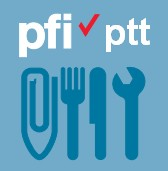 Curs 2021/2022CAL PORTARCALENDARI Del 10 al 21 de maig: presentació de sol·licitudsDel 10 al 28 de maig: entrevistes d'orientació i valoració3 de juny de 2021: llista de sol·licituds amb la puntuació provisional4 de juny de 2021: sorteig per resoldre les sol·licituds empatades en punts4 a l'11 de juny de 2021: presentació de reclamacions16 de juny de 2021: sol·licituds amb la puntuació un cop resoltes les reclamacions6 de juliol de 2021: oferta final de places escolars6 de juliol de 2021: llista d'alumnes admesos i llista d'esperaDe l'1 al 10 de setembre: matriculació (consulta la documentació per formalitzar la matrícula)Tant per formalitzar la inscripció com la matrícula us heu d’adreçar a:   PALAU-AVANÇA Cr. Folch i Torres, 88 de Palau-solità i PlegamansPer més informació us podeu adreçar al correu a8960036@xtec.cat o al telèfon 938645316 Formulari de sol·licitud de preinscripció (disponible a partir del dia10 de maig a l’enllaç https://preinscripcio.gencat.cat/ca/estudis/pfi/inici/ )Fotocòpia del DNI / NIE.Certificat d'estudis de l’institut on s’ha cursat l’ESO o altra documentació que acrediti el nombre de cursos escolaritzats a l'ESO i l'últim curs que s'ha realitzat o que s'està realitzant. Si l'alumne és menor d'edat:        1) Fotocopia del llibre de família o altres documents relatius a la filiació.       2) Fotocòpia del DNI/NIE del pare, mare o tutor legal o de la targeta de           residència on consta el NIE si es tracta de persones estrangeres.Si el domicili és diferent al que diu el DNI:  Certificat  municipal de convivència.Per acreditar la condició de discapacitat: certificat del CAD o  informe de l'EAPNOTA: les fotocòpies s’han de presentar en  fulls diferent, fulls sencer, no doblegats, no retallats.